LIC. ELISEO FERNÁNDEZ MONTUFAR, Presidente del Honorable Ayuntamiento del Municipio de Campeche, del Estado de Campeche, con fundamento a lo dispuesto por los artículos 115 de la Constitución Política de los Estados Unidos Mexicanos; 102, 105 fracción III y 108 de la Constitución Política del Estado de Campeche; 20, 21, 59, 60, 69 fracciones I, III, XVI y XXII, 103 fracciones I y XVII, 106 fracciones I y VIII, 107 fracciones I y IX, y 186 de la Ley Orgánica de los Municipios del Estado de Campeche; 1, 3, 5 fracción II, 37 fracción X, 39, 41, 42 y 49 fracción I del Bando de Policía y Gobierno del Municipio de Campeche; 1, 2, 11, del Reglamento de la Administración Pública Centralizada y Para estatal del Municipio de Campeche y 1, 2, 3, 5, 6, 7, 16, 26, 28, 30 y 31 del Reglamento Interior del H. Ayuntamiento para el Municipio de Campeche, para su publicación y debida observancia a los ciudadanos y autoridades del Municipio, hago saber:Que el H. Ayuntamiento del Municipio de Campeche, en su Trigésima Primera Sesión Extraordinaria de Cabildo, celebrada el 26 de mayo de 2020, aprobó y expidió el siguiente:ACUERDO NÚMERO 201DEL H. AYUNTAMIENTO DEL MUNICIPIO DE CAMPECHE, MEDIANTE EL CUAL SE APRUEBA EL DICTAMEN DE LA COMISIÓN EDILICIA DE OBRAS PÚBLICAS, DESARROLLO URBANO, SERVICIOS PÚBLICOS Y TRANSPORTE MUNICIPAL RELATIVO A LA AUTORIZACIÓN DEL PROYECTO DENOMINADO: CONSTRUCCIÓN DE DRENAJE PLUVIAL SUB-SUPERFICIAL EN EL FRACCIONAMIENTO BELLO HORIZONTE DE LA CIUDAD DE SAN FRANCISCO DE CAMPECHE, MUNICIPIO DE CAMPECHE, CON CARGO AL FONDO DE INVERSIÓN PÚBLICA PRODUCTIVA DEL MUNICIPIO DE CAMPECHE.ANTECEDENTESA.- Mediante oficio turnado por la Comisión Edilicia de Obras Públicas, Desarrollo Urbano, Servicios Públicos y Transporte Municipal, se remitió para discusión y análisis el dictamen relativo a la autorización del proyecto denominado: Construcción de Drenaje Pluvial Sub-Superficial en el Fraccionamiento Bello Horizonte de la Ciudad de San Francisco de Campeche, Municipio de Campeche, a fin de dar cumplimiento al Plan Municipal de Desarrollo 2018-2021, mismo que se transcribe a continuación:DICTAMEN DE LA COMISIÓN EDILICIA DE OBRAS PÚBLICAS, DESARROLLO URBANO, SERVICIOS PÚBLICOS Y TRANSPORTE MUNICIPAL RELATIVO A LA AUTORIZACIÓN DEL PROYECTO DENOMINADO: CONSTRUCCIÓN DE DRENAJE PLUVIAL SUB-SUPERFICIAL EN EL FRACCIONAMIENTO BELLO HORIZONTE DE LA CIUDAD DE SAN FRANCISCO DE CAMPECHE, MUNICIPIO DE CAMPECHE, CON CARGO AL FONDO DE INVERSIÓN PÚBLICA PRODUCTIVA DEL MUNICIPIO DE CAMPECHE.ANTECEDENTES:1.- Que mediante oficio DG/SAF/CFCI/660/2020, el Sistema Municipal de Agua Potable y Alcantarillado de Campeche (SMAPAC), solicitó a la Tesorería Municipal, la asignación de un recurso económico por la cantidad de $733,507.13   (SON: Setecientos Treinta y Tres Mil Quinientos Siete pesos 13/100 M.N.) IVA incluido, para la realización del Proyecto denominado: Construcción de Drenaje Pluvial Sub- Superficial en el Fraccionamiento Bello Horizonte de la Ciudad de San Francisco de Campeche, Municipio De Campeche.2.- Que mediante oficio TM/0209/2020, la Tesorera Municipal, solicitó al Cabildo por conducto del Secretario del H. Ayuntamiento, la aprobación de la erogación, con cargo a los ingresos excedentes, de los recursos para el pago de la realización del citado proyecto.3.- Que el C. Secretario del H. Ayuntamiento de Campeche, turnó la referida propuesta a la Comisión Edilicia de Obras Públicas, Desarrollo Urbano, Servicios Públicos y Transporte Municipal, por lo que, una vez analizada la misma, la citada Comisión procedió a emitir el presente dictamen.CONSIDERANDOSI.- Que de conformidad con lo establecido en el artículo 115 de la Constitución Política de los Estados Unidos Mexicanos, 102 de la Constitución Política del Estado de Campeche; el municipio libre es base de la división territorial y de la organización política y administrativa del Estado de Campeche, investido de personalidad jurídica y patrimonio propios, con las facultades y limitaciones establecidas en la Constitución Política de los Estados Unidos Mexicanos, así como en las demás disposiciones aplicables.II.- Que con fecha 30 de octubre de 2018, en la Primera Sesión Ordinaria de Cabildo del H. Ayuntamiento del Municipio de Campeche, se conformó la Comisión Edilicia de Obras Públicas, Desarrollo Urbano, Servicios Públicos y Transporte Municipal, misma que quedó integrada por los CC. Arbin Eduardo Gamboa Jiménez, Cuarto Regidor; Aldo Román Contreras Uc, Sexto Regidor; y Maricela Salazar Gómez, Novena Regidora; quedando la presidencia a cargo del primero de los nombrados.III.- Que esta Comisión de Obras Públicas, Desarrollo Urbano, Servicios Públicos y Transporte Municipal, con fundamento en lo establecido en los artículos 64 fracción I inciso F) de la Ley Orgánica de los Municipios del Estado de Campeche; 56 fracción I, inciso h) del Bando de Policía y Gobierno del Municipio de Campeche; y 74 fracción III del Reglamento Interior del H. Ayuntamiento para el  Municipio de Campeche, es competente para conocer y dictaminar respecto del presente asunto.IV.- Que el Municipio de Campeche tiene la capacidad para administrar libremente su hacienda, a través de los funcionarios legalmente facultados para tal efecto, de acuerdo al artículo 59 de la Ley Orgánica de los Municipios de Campeche y artículos 145, 148 y 153 del Bando de Policía y Gobierno del Municipio de Campeche.V.- Que, el Plan Municipal de Desarrollo de Campeche 2018-2021, contempla entre las tres principales prioridades que debe atender el presente Gobierno Municipal, brindar un servicio público de calidad; es por ello, que el eje III, denominado, MUNICIPIO CON INFRAESTRUCTURA Y SERVICIOS PUBLICOS DE CALIDAD, consiste en establecer políticas públicas, que permitan implementar, contribuir, regular y eficientar los servicios públicos con estándares de calidad, previendo el crecimiento y desarrollo ordenado del Municipio, favoreciendo el acceso universal, la sostenibilidad, el respeto al medio ambiente, la resiliencia urbana y la paz social.VI.- Que, de manera específica, el punto 3.3. del citado eje III, se refiere al “Desarrollo urbano planificado y universal.”; cuyos objetivos, estrategias y líneas de acción, se transcriben a continuación:3.3.1. Objetivo: Contar con instrumentos de planeación apegados a las nuevas metodologías de diseño de Municipios respetuosos de las condiciones humanas, medioambientales, de seguridad y de desarrollo urbano sostenible.3.1.1.12. Llevar a cabo el programa de prevención de inundaciones, mediante la operación y mantenimiento del sistema de drenaje y alcantarillado.Líneas de acción: 3.1.1.12.1. Realizar perforación de pozos de absorción, construcción de colectores de drenaje pluvial, desazolves de pozos ya existentes, limpieza de alcantarillas y canales pluviales.VII.- Que el Sistema Municipal de Agua Potable y Alcantarillado de Campeche, solicitó llevar a cabo el Proyecto denominado: Construcción de Drenaje Pluvial Sub- Superficial en el Fraccionamiento Bello Horizonte de la Ciudad de San Francisco de Campeche, Municipio de Campeche,   que tiene como objetivo   evitar que los habitantes del fraccionamiento Bello Horizonte, San Francisco de Campeche, se inunden en la temporada de lluvia próxima a iniciar, promoviendo la seguridad, el bienestar e incentivando el fomento de actividades sociales, generando de esta manera espacios dignos y vialidades seguras a los habitantes del Municipio de Campeche; comprendiendo las siguientes acciones de trabajo: LIMPIEZA, TRAZO Y NIVELACIÓN EN EL ÁREA DE TRABAJO, CORTE DE PAVIMENTO ASFALTICO, EXCAVACIÓN CON EQUIPO PARA ZANJAS, RELLENO EN CAPAS DE 20 CMS CONFORME A PROFUNDIDAD Y SECCIONES DE PROYECTO, INSTALACIÓN DE TUBERÍAS. HECHURA DE REGISTROS, REPOSICIÓN DE PAVIMENTOS; acciones que se realizarán a través de obra pública contratada, a través de un contratista, el cual proporcionará, maquinaria, herramientas, mano de obra y equipamiento para la realización de los trabajos de mejora y mantenimiento.VIII.- Que, las acciones para la realización del citado proyecto, tienen un costo de $733,507.13  (SON: Setecientos Treinta y Tres Mil Quinientos Siete pesos 13/100 M.N.) IVA incluido, Por lo que, la Tesorera Municipal, solicitó la aprobación del Cabildo, para el pago de la ejecución del Proyecto requerido por el Sistema Municipal de Agua Potable y Alcantarillado de Campeche.IX- Que, de conformidad con lo estipulado en los artículos 8, segundo párrafo, 13 fracción II y 14 de la Ley de Disciplina Financiera, los municipios, tienen facultad para destinar o hacer erogaciones adicionales a la prevista en el Presupuesto de Egresos del ejercicio fiscal correspondiente, con cargo a los ingresos excedentes obtenidos, previa autorización del órgano competente para ello, tal como se transcribe:Artículo 13.- Una vez aprobado el Presupuesto de Egresos, para el ejercicio del gasto, las Entidades Federativas deberán observar las disposiciones siguientes:I.   Sólo podrán comprometer recursos con cargo al presupuesto autorizado, contando previamente con la suficiencia presupuestaria, identificando la fuente de ingresos;II.  Podrán realizar erogaciones adicionales a las aprobadas en el Presupuesto deEgresos con cargo a los Ingresos excedentes que obtengan y con la autorización previa de la secretaría de finanzas o su equivalente;XI.- Que tratándose de ingresos excedentes el artículo 14 de la Ley de DisciplinaFinanciera de las Entidades Federativas y los Municipios, determina lo siguiente:Artículo 14.- Los Ingresos excedentes derivados de Ingresos de libre disposición de las Entidades Federativas, deberán ser destinados a los siguientes conceptos:I. Para la amortización anticipada de la Deuda Pública, el pago de adeudos de ejercicios fiscales anteriores, pasivos circulantes y otras obligaciones, en cuyos contratos se hayapactado el pago anticipado sin incurrir en penalidades y representen una disminución del saldo registrado en la cuenta pública del cierre del ejercicio inmediato anterior, así como el  pago  de sentencias  definitivas  emitidas  por  la autoridad competente, la aportación a fondos para desastres naturales y de pensiones, conforme a lo siguiente:a) Cuando la Entidad Federativa se clasifique en un nivel de endeudamiento elevado, de acuerdo al Sistema de Alertas, cuando menos el 50 por ciento;b) Cuando la Entidad Federativa se clasifique en un nivel de endeudamiento en observación, de acuerdo al Sistema de Alertas, cuando menos el 30 por ciento, yII. En su caso, el remanente para:a) Inversión pública productiva, a través de un fondo que se constituya para tal efecto, con el fin de que los recursos correspondientes se ejerzan a más tardar en el ejercicio inmediato siguiente, yb) La creación de un fondo cuyo objetivo sea compensar la caída de Ingresos de libre disposición de ejercicios subsecuentes.Los Ingresos excedentes derivados de Ingresos de libre disposición de las Entidades Federativas podrán destinarse a los rubros mencionados en el presente artículo, sin limitación alguna, siempre y cuando la Entidad Federativa se clasifique en un nivel de endeudamiento sostenible de acuerdo al Sistema de Alertas.Cuando la Entidad Federativa se clasifique en un nivel de endeudamiento sostenible de acuerdo al Sistema de Alertas, podrá utilizar hasta un 5 por ciento de los recursos a los que se refiere el presente artículo para cubrir Gasto corriente.Tratándose de Ingresos de libre disposición que se encuentren destinados a un fin específico en términos de las leyes, no resultarán aplicables las disposiciones establecidas en el presente artículo.X.- Que mediante vigésima segunda sesión extraordinaria de cabildo, celebrada el día 24 de octubre de 2019, se constituyó el “FONDO PARA INVERSIÓN PÚBLICA PRODUCTIVA DEL MUNICIPIO DE CAMPECHE”, con los recursos presupuestarios que durante el ejercicio fiscal 2019 se obtengan en exceso de los aprobados en la Ley de Ingresos del Municipio de Campeche para el ejercicio fiscal 2019, que podrán ser ejercidos durante el ejercicio fiscal 2019 y a más tardar en el ejercicio fiscal inmediato siguiente de 2020.XI.- Que de conformidad con lo establecido por el artículo 2 fracción XXV de la Ley de Disciplina Financiera para las Entidades Federativas y los Municipios, la Inversión Pública Productiva en la que podrá ejercerse los recursos del Fondo, lo conforma toda erogación  por  la cual se genere,  directa o  indirectamente,  un  beneficio social y, adicionalmente, cuya finalidad específica sea:(i) La construcción, mejoramiento, rehabilitación y/o reposición de bienes de dominio público;(ii) La adquisición de bienes asociados al equipamiento de dichos bienes de dominio público, comprendidos de manera limitativa en los conceptos de mobiliario y equipo de administración, mobiliario y equipo educacional, equipo médico e instrumental médicoy de laboratorio, equipo de defensa y seguridad, y maquinaria, de acuerdo al clasificador por objeto de gasto emitido por el Consejo Nacional de Armonización Contable, o(iii) La adquisición de bienes para la prestación de un servicio público específico, comprendidos de manera limitativa en los conceptos de vehículos de transporte público, terrenos y edificios no residenciales, de acuerdo al clasificador por objeto de gasto emitido por el Consejo Nacional de Armonización Contable.Por tal motivo es evidente que el proyecto presentado se ubica en la hipótesis legal de inversión pública productiva, por tratarse de la construcción de un bien del dominio público, cuya rehabilitación y mejoramiento constituye el objeto del proyecto que se analiza; por lo que resulta procedente su aprobación, con cargo al Fondo de Inversión Pública Productiva.XII.- Que una vez analizado el proyecto, esta Comisión Edilicia considera necesaria su aprobación, por lo que se ordena turnarlo a la Secretaría del Ayuntamiento para que lo someta a consideración en la sesión correspondiente.Por lo anteriormente expuesto, esta Comisión Edilicia, procede a emitir el siguiente:DICTAMEN:PRIMERO. Es procedente el Proyecto denominado: “Construcción de Drenaje Pluvial Sub-Superficial en el Fraccionamiento Bello Horizonte de la Ciudad de San Francisco de Campeche, Municipio De Campeche”, descrito en el considerando VII del presente dictamen, con cargo al Fondo de Inversión Pública Productiva del Municipio de Campeche, creado con recursos excedentes del ejercicio fiscal 2019, hasta por el monto a que se refiere el considerando VIII del presente dictamen.SEGUNDO. Remítase el presente dictamen al Secretario del H. Ayuntamiento de Campeche, para que proceda a someterlo a la consideración del Cabildo en la sesión correspondiente.TERCERO. Cúmplase.ASÍ LO DICTAMINAN LOS INTEGRANTES DE LA COMISIÓN EDILICIA DE OBRAS PÚBLICAS, DESARROLLO URBANO, SERVICIOS  PÚBLICOS Y TRANSPORTE MUNICIPAL, DEL H. AYUNTAMIENTO DEL MUNICIPIO DE CAMPECHE, EL DÍA VEINTE DE MAYO DE DOS MIL VEINTE, EN LA CIUDAD DE SAN FRANCISCO DE CAMPECHE, ESTADO DE CAMPECHE.   ARBIN EDUARDO GAMBOA JIMÉNEZ, CUARTO REGIDOR; ALDO ROMÁN CONTRERAS UC, SEXTO REGIDOR; Y MARICELA SALAZAR GÓMEZ, NOVENA REGIDORA. (RÚBRICAS)B.- Transcrito el dictamen emitido por la Comisión Edilicia de Obras Públicas, Desarrollo Urbano, Servicios Públicos y Transporte Municipal, se procede a su análisis conforme a los siguientes:CONSIDERANDOSI.- Que este Honorable Ayuntamiento del Municipio de Campeche es legalmente competente para conocer del presente asunto, conforme a lo preceptuado por los artículos 58 Fracción III, 59 Fracción IV de la Ley Orgánica de los Municipios del Estado de Campeche; 49 Fracción III, 50 último párrafo,52 y 170 del Bando de Policía y Gobierno del Municipio de Campeche; 26, 28, 32 Fracción V delReglamento Interior del H. Ayuntamiento para el Municipio de Campeche.II.- Que el asunto fue debidamente turnado y dictaminado por la Comisión Edilicia de Obras Públicas, Desarrollo Urbano, Servicios Públicos y Transporte Municipal, conformada por los ciudadanos Arbin Eduardo Gamboa Jiménez, Cuarto Regidor; Aldo Román Contreras Uc, Sexto Regidor; y Maricela Salazar Gómez, Novena Regidora, el primero Presidente y Vocales los dos últimos; y es competente para conocer y dictaminar el mismo, de conformidad con lo dispuesto por los artículos 64 fracción I inciso F) de la Ley Orgánica de los Municipios del Estado de Campeche; 56 fracción I, inciso h) del Bando de Policía y Gobierno del Municipio de Campeche; y 74 fracción III del Reglamento Interior del H. Ayuntamiento para el Municipio de Campeche.III.- Que para llevar a cabo las obligaciones contenidas en el Plan Municipal de Desarrollo 2018-2021, específicamente en el EJE III, punto 3.3 que se refiere a la “Desarrollo urbano resiliente y próspero” resulta necesario y congruente aprobar el dictamen de la Comisión Edilicia y por ende, autorizar el Proyecto denominado: Construcción de Drenaje Pluvial Sub-Superficial en el Fraccionamiento Bello Horizonte de la Ciudad de San Francisco de Campeche, Municipio de Campeche, descrito en el considerando VII del dictamen que se analiza, con cargo al Fondo de Inversión Pública Productiva del Municipio de Campeche, creado con recursos excedentes del ejercicio fiscal 2019, hasta por un monto de $733,507.13  (SON: Setecientos Treinta y Tres Mil Quinientos Siete pesos 13/100 M.N.) IVA incluido, en los términos del Considerando VIII del dictamen que se aprueba.IV.- Por lo anteriormente expuesto y considerado, los integrantes del H. Ayuntamiento del Municipio de Campeche toman como suyo dicho análisis expuesto por el órgano colegiado edilicio que emitió el dictamen de cuenta, por lo que este H. Cabildo estima procedente emitir el siguiente:A C U E R D O:PRIMERO: SE APRUEBA EL DICTAMEN DE LA COMISIÓN EDILICIA DE OBRAS PÚBLICAS, DESARROLLO URBANO, SERVICIOS PÚBLICOS Y TRANSPORTE MUNICIPAL RELATIVO A LA AUTORIZACIÓN DEL PROYECTO DENOMINADO: CONSTRUCCIÓN DE DRENAJE PLUVIAL SUB-SUPERFICIAL EN EL FRACCIONAMIENTO BELLO HORIZONTE DE LA CIUDAD DE SAN FRANCISCO DE CAMPECHE, MUNICIPIO DE CAMPECHE, CON CARGO AL FONDO DE INVERSIÓN PÚBLICA PRODUCTIVA DEL MUNICIPIO DE CAMPECHE.SEGUNDO: SE AUTORIZA  EL PROYECTO DENOMINADO CONSTRUCCIÓN DE DRENAJE PLUVIAL SUB-SUPERFICIAL EN EL FRACCIONAMIENTO BELLO HORIZONTE DE LA CIUDAD DE SAN FRANCISCO DE CAMPECHE, MUNICIPIO DE CAMPECHE, CON CARGO AL FONDO DE INVERSIÓN PÚBLICA PRODUCTIVA DEL MUNICIPIO DE CAMPECHE, CREADO CON RECURSOS EXCEDENTE DEL EJERCICIO FISCAL 2019, POR EL MONTO DESCRITO EN CONSIDERANDO III DEL PRESENTE ACUERDO.TERCERO: SE AUTORIZA A LA TESORERÍA MUNICIPAL Y AL SISTEMA MUNICIPAL DE AGUA POTABLE Y ALCANTARILLADO DE CAMPECHE, LA EJECUCIÓN DE LOS ACUERDOS TOMADOS EN LA PRESENTE SESIÓN.CUARTO: CÚMPLASE.T R A N S I T O R I O S Primero: Publíquese en el Periódico Oficial del Estado de Campeche.Segundo: Remítase a la Unidad de Transparencia del Municipio de Campeche, para su publicación en el portal de Gobierno.Tercero: Insértese en el Libro de Reglamentos, Acuerdos y Demás Disposiciones de este H. Ayuntamiento del Municipio de Campeche.Cuarto: Se derogan los acuerdos y disposiciones administrativas de observancia general en lo que se opongan al presente acuerdo.Quinto: Se autoriza al Secretario del H. Ayuntamiento expedir copia certificada del presente acuerdo para todos los fines legales a que haya lugar.Dado en el Salón de Cabildo “4 de Octubre”, recinto oficial del Honorable Ayuntamiento del Municipio de Campeche, Estado de Campeche, por UNANIMIDAD DE VOTOS a los 26 días del mes mayo del año 2020.C. Eliseo Fernández Montúfar, Presidente Municipal; C. Sara Evelin Escalante Flores, Primera Regidora; C. Fabricio Fernando Pérez Mendoza, Segundo Regidor; C. Yolanda del Carmen Montalvo López, Tercera Regidora; C. Arbin Eduardo Gamboa Jiménez, Cuarto Regidor; C. Elena Ucan Moo, Quinta Regidora; C. Aldo Román Contreras Uc, Sexto Regidor; C. Daniela Lastra Abreu; Séptima Regidora; y el C. Alfonso Alejandro Durán Reyes, Síndico de Asuntos Jurídicos. Ante el C. Paul Alfredo Arce Ontiveros, Secretario del Ayuntamiento que certifica. (Rúbricas).Por lo tanto, mando se imprima, publique y circule para su debido cumplimiento.LIC. ELISEO FERNÁNDEZ MONTÚFAR PRESIDENTE MUNICIPAL DE CAMPECHE.ING. PAUL ALFREDO ARCE ONTIVEROS SECRETARIO DEL H. AYUNTAMIENTO.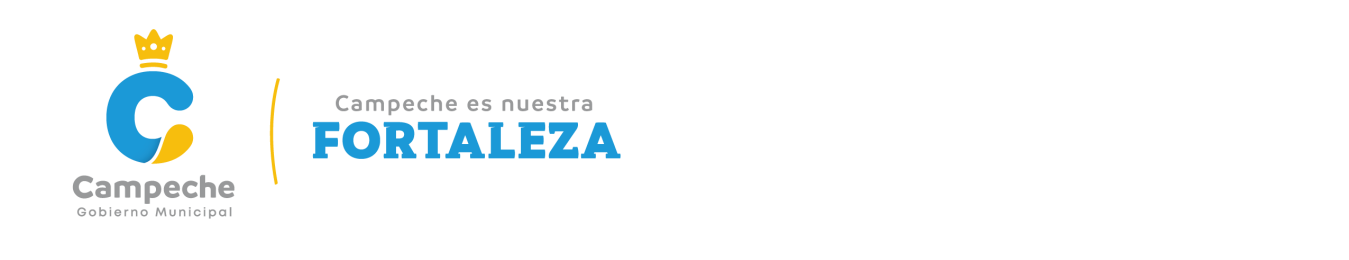 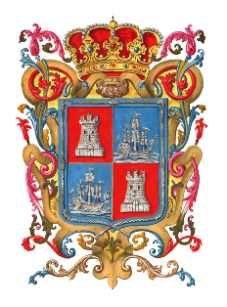 INGENIERO PAUL ALFREDO ARCE ONTIVEROS, SECRETARIO DEL HONORABLE AYUNTAMIENTO DEL MUNICIPIO DE CAMPECHE.CERTIFICA: Con fundamento en lo establecido por los artículos 123 Fracción IV de la Ley Orgánica de los Municipios del Estado de Campeche; 18 fracción IX del Reglamento de la Administración Pública Centralizada y Paramunicipal del Municipio de Campeche; 93 Fracción V del Reglamento Interior del H. Ayuntamiento para el Municipio de Campeche; que el texto inserto en su parte conducente corresponde íntegramente a su original el cual obra en el Libro de Actas de Sesiones de Cabildo, que se celebran durante el periodo constitucional de gobierno del primero de octubre del año dos mil dieciocho al treinta de septiembre del año dos mil veintiuno, relativo al PUNTO CUARTO del Orden del Día de la TRIGÉSIMO PRIMERA SESIÓN EXTRAORDINARIA, celebrada el día veintiséis del mes de mayo del año 2020, el cual reproduzco en su parte conducente:IV.- SE SOMETE A CONSIDERACIÓN Y VOTACIÓN DEL CABILDO, EL DICTAMEN DE LA COMISIÓN EDILICIA DE OBRAS PÚBLICAS, DESARROLLO URBANO, SERVICIOS PÚBLICOS Y TRANSPORTE MUNICIPAL RELATIVO A LA AUTORIZACIÓN DEL PROYECTO DENOMINADO: CONSTRUCCIÓN DE DRENAJE PLUVIAL SUB-SUPERFICIAL EN EL FRACCIONAMIENTO BELLO HORIZONTE DE LA CIUDAD DE SAN FRANCISCO DE CAMPECHE, MUNICIPIO DE CAMPECHE, CON CARGO AL FONDO DE INVERSIÓN PÚBLICA PRODUCTIVA DEL MUNICIPIO DE CAMPECHE.Presidente: En términos de lo establecido en los artículos 51, 58, 59 y 62 del Reglamento Interior del H. Ayuntamiento para el Municipio de Campeche, se somete el presente asunto a votación económica por lo que sírvanse a manifestarlo levantando su mano derecha.Secretario: De conformidad a lo establecido por el artículo 93 Fracción VIII del Reglamento Interior del H. Ayuntamiento para el Municipio de Campeche, le informo a usted Ciudadano Presidente Municipal, que se emitieron NUEVE votos a favor y CERO en contra.Presidente: Aprobado por UNANIMIDAD DE VOTOS.PARA TODOS LOS EFECTOS LEGALES CORRESPONDIENTES EXPIDO LA PRESENTE CERTIFICACIÓN EN LA CIUDAD DE SAN FRANCISCO DE CAMPECHE, MUNICIPIO Y ESTADO DE CAMPECHE, SIENDO EL VINTISÉIS DEL MES DE MAYO DEL AÑO DOS MIL VEINTE.ATENTAMENTE                ING. PAUL ALFREDO ARCE ONTIVEROS.SECRETARIO DEL H. AYUNTAMIENTODEL MUNICIPIO DE CAMPECHE.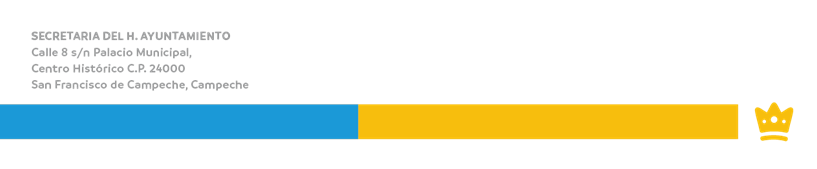 “2020, Año de Leona Vicario, Benemérita Madre de la Patria”